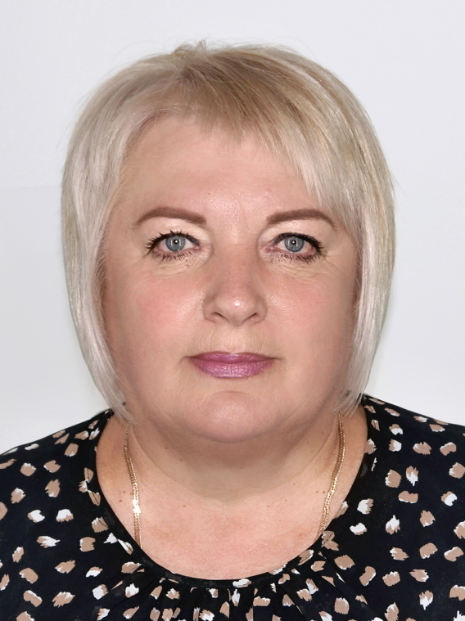 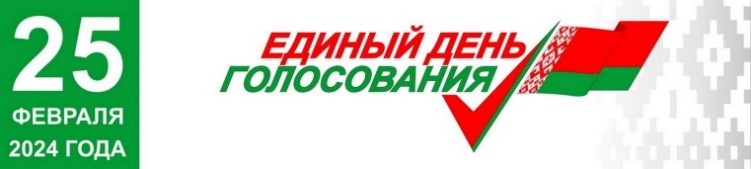    ПРЕДВЫБОРНАЯ ПРОГРАММА КАНДИДАТА            В ДЕПУТАТЫ БЕШЕНКОВИЧСКОГО            РАЙОННОГО СОВЕТА ДЕПУТАТОВ    ПО РАНЧИЦКОМУ ИЗБИРАТЕЛЬНОМУ                                 ОКРУГУ № 18                               СЛЯСКОЙ                                ЗИНАИДЫ                             ИВАНОВНЫ   	Родилась в 1963 г. в п.Октябрьский Чашникского района. После окончания в 1983 г. Молодечненского учетно-планового техникума, работала заместителем главного бухгалтера Краснолукского сельпо, бухгалтером Чашникской райзаготконторы. С 1986 г. работала в колхозе имени Фрунзе Бешенковичского района старшим бухгалтером, экономистом по труду и заработной плате, с 1992 по 2002 год работала главным экономистом.          В 1996 г. окончила Великолукскую сельскохозяйственную академию по специальности «экономика и управление сельскохозяйственным производством».         С апреля 2002 г. по март 2008 г. работала главным специалистом финансового отдела Бешенковичского райисполкома.          С марта 2008 г. и по настоящее время работаю в должности председателя Верховского сельского исполнительного комитета.                   Член партии «Белая Русь».                                                                                               Замужем. Имею двух дочерей.         Предвыборная программа:  	Содействие в:- благоустройстве населенных пунктов;-  ремонте и содержании улично-дорожной сети;- улучшении медицинского обслуживания;- развитии личных подсобных хозяйств;- улучшении торгового обслуживания населения. С уважением, Зинаида Сляская